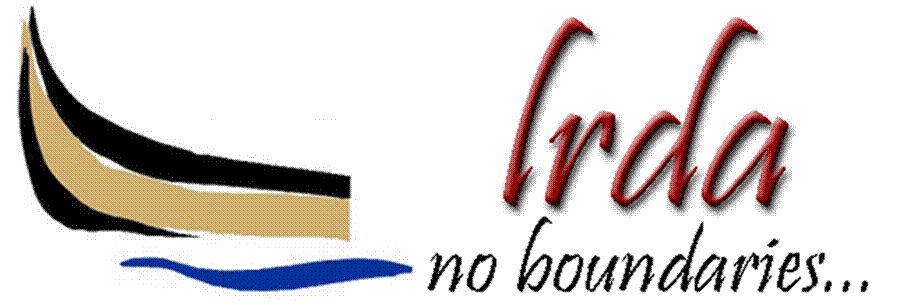 Please fill out form completely. Incomplete forms will not be accepted.Name of Event:  __________________________________________________________________________________________________________________Date of Event: _________ / _________ / _________                                   Time of Arrival: _________________________________________ 	                                                       Time of Event: ______________________________________		Length of Event: _________________________________________Name of Facility & Location of Event: (Please provide physical address for directions): _____________________________________________________________________________________________________________________________________________________________________________________________________________________________________________________________Is there an admission fee?    Yes      No 					     Type of dress required:If, yes how much? _______________				             Cultural    Business     Formal   Semi-Formal  Will your event be serving alcoholic beverages?    Yes     No Which Ambassador(s) are you requesting? (Check all that apply) Please list details of your request: e.g. one or two                                                                       songs, specific theme/topic, what type of audience will she be addressing, etc. for each Ambassador you are requesting.Little Miss Lumbee     Do you want her to:  Perform   Speak   Attend  __________________________________________________________________________________________________________________________________________________________________________________________________________________________________________________________________________Junior Miss Lumbee  Do you want her to:  Perform   Speak   Attend ________________________________________________________________________________________________________________________________________________________________________________________________________________________________________________________________________Teen Miss Lumbee  Do you want her to:  Perform    Speak    Attend ________________________________________________________________________________________________________________________________________________________________________________________________________________________________________________________________________Miss Lumbee  Do you want her to:  Perform    Speak    Attend ______________________________________________________________________________________________________________________________________________________________________________________________________________________________________________________________________Does your event require overnight stay?    Yes    No     If, yes please list details below:Will Host Event pay travel expenses?    Yes    NoIf Host is paying expenses which ones are you covering?    Hotel    Per Diem    Gas     Other ___________Please provide the name, physical address and phone number of host hotel(s) and or event site: ____________________________________________________________________________________________________________________________________________________________________________________________________________________________________________________________________________PLEASE COMPLETE ENTIRE CONTACT INFORMATION SECTIONContact Person: _______________________________________________________________________________________________________________Address: _______________________________________________________________________________________________________________________     _______________________________________________________________________________________________________________________Email Address: ______________________________________________________________________________Phone: (_____) ____________________________________    		Fax: (______) _____________________________________Any other details that is important to know about the event that has not been listed above?____________________________________________________________________________________________________________________________________________________________________________________________________________________________________________________________________________Name of person making request                                                                                                 Date_______________________________________________________________________                                                _______________________________Ambassador Coordinator								Date Approved/Denied________________________________________________________________________                                                _________________________________Please email requests to slocklear@lumbee.org or mail them to the address listed below. Sharlene Locklear - Ambassador Coordinator LUMBEE REGIONAL DEVELOPMENT ASSOCIATIONP.O. Box 68 Pembroke, NC 28372www.lumbeehomecoming.com  910-522-2133